На основу члана 52. став 2. и члана 34. Закона о уређењу судова („Службени гласник РС“, бр. 116/08,104/09, 101/10, 101/11, 101/13, 40/15, 13/16, 108/16, 113/17, 65/18, 87/18 и 88/18) и члана 45., 46., 47. и 48. Судског пословника, („Службени гласник РС“ бр. 110/09, 70/11, 19/12, 89/13, 96/15, 104/15, 113/15-испр., 39/16, 56/16, 77/16, 16/18, 78/18, 43/19 и 93/19), в.ф. председника Привредног апелационог суда, Јасминка Обућина, доноси:ГОДИШЊИ  РАСПОРЕДпослова судија у Привредном апелационом суду за 2022. годинуIСУДСКА УПРАВА Пословима судске управе руководи председник суда, Јасминка Обућина.Председник суда представља суд, руководи судском управом и одговоран је за правилан и благовремен рад суда. 3) За заменике председника суда одређују се судије:а) Снежана Марићб)  Татјана Ђурицав)  Бранислава Горавица4) У случају одсутности или спречености председника суда, истог замењује судија Снежана Марић. 5) У случају спречености заменика Снежане Марић поступа заменик Татјана Ђурица.6) У случају спречености заменика Снежане Марић и  Татјане Ђурице поступа заменик Бранислава Горавица.7) Заменик Снежана Марић поступа по примедбама и притужбама на рад судија првостепених привредних судова и председника судова, као и по притужбама на рад судија Привредног апелационог суда и поступа по ургенцијама. 8) За реализацију Програма решавања старих предмета у Привредном апелационом суду одређује се судија Бранислава Горавица.9) На пословима судске управе распоређени су запослени: a)  Вера Кресоја – секретар суда, коју замењује у одсуству Јасна Марић.б) Јасна Марић, судијски помоћник председника суда и PR Привредног апелационог суда поступа по захтевима за давање информација од јавног значаја и лице је за заштиту података о личностив) Наташа Илибашић технички секретар судаг) Ана Бранковић уписничарIIСУДСКА ОДЕЉЕЊА И БИЛТЕН ПРИВРЕДНОГ АПЕЛАЦИОНОГ СУДА1) За председнике и заменике судских одељења одређују се:а) У Одељењу судске праксе: судија Татјана Ђурица, а за заменика судије:  Ивана Павловић, Милица Милановић Траиловић и Бранислава Горавица.б) У Одељењу за привредне спорове: судија Мила Ђорђевић, а за заменика судија Гордана Вуковић.в) У Одељењу привредних преступа: судија Златан Димитрић, а за заменика судија Зорица Туцаков.г) У Одељењу за заштиту права на суђење у разумном року: судија Данијела Дукић, а за заменика судија Бранка Жерајић.2) Привредни апелациони суд издаје Билтен у коме се објављују правна схватања судских одељења, одлуке Европског суда за људска права и других међународних институција од значаја за заштиту људских права и основних слобода, сентенца из одлука утврђене на седници Одељења судске праксе, стручни радови и други акти од значаја за организацију, уређење и функционисање судова. 3) Главни и одговорни уредник Билтена судске праксе је председник Одељења судске праксе судија Татјана Ђурица, а заменици главног и одговорног уредника суд судије: Милица Милановић Траиловић, Ивана Павловић и Бранислава Горавица.4) За приређивача Билтена испред Привредног апелационог суда одређује се Јасминка Обућина, председник суда.5) Редакцију Билтена судске праксе привредних судова сачињавају судије из Одељења судске праксе, као и саветници распоређени на рад у Одељењу судске праксе. IIIОДЕЉЕЊЕ ЗА ПРИВРЕДНЕ СПОРОВЕ1)  У Одељењу за привредне спорове поступају судије: Обућина ЈасминкаВасић АлександарВиденовић СлободанкаВлаисављевић ТатјанаВуковић ГорданаВуковић ЉиљанаВулевић ВеснаГоравица БраниславаДимитрић ЗлатанДраговић ДраганДукић ДанијелаЂорђевић МилаЂурица ТатјанаЂуровић СветланаЂурђевић ЈасминаЖерајић БранкаЖивковић МајаИвчевски НиколаИлић СнежанаЈовановић ЂорђеЈовановић ЈеленаКордић ЈованМарић СнежанаМилановић-Траиловић МилицаМиловановић ЉиљанаМиљуш-Мартиновић БојанаНиколић МладенПавловић ИванаПоповић Александра Поповић ТијанаСавић ГоранСмиљанић ВерицаСпаховић ИванкаСуботић БиљанаСтојановић СнежанаТодоровић ВеснаТуцаков ЗорицаЋојбашић Дејан2) За саветника у Одељењу за привредне спорове распоређује се судски саветник Ивана Ђурић.3) У Одељењу за привредне спорове образују се следећа специјализована већа:а) ЗА ПРЕДМЕТЕ СТАТУСНОГ КАРАКТЕРА, у која спадају спорови поводом приватизације, примене Закона о предузећима и Закона о привредним друштвима, као и других прописа који се односе на организацију и статус правних лица, па и онда када су једна или обе странке банке и (или) када у предмету постоји страни елемент. У ове спорове спадају и спорови поводом уписа у регистар, поводом заштите фирме, пословног имена, као и ванпарнични поступци по Закону о привредним друштвима и другим прописима статусног карактера.У СТАТУСНИМ, ПАРНИЧНИМ И ВАНПАРНИЧНИМ ПРЕДМЕТИМА И ПРЕДМЕТИМА ПРИВРЕМЕНИХ МЕРА поступају судије:Горан СавићБранка ЖерајићИванка СпаховићГордана ВуковићЈелена ЈовановићМилица Милановић-ТраиловићДанијела ДукићСнежана СтојановићБиљана Суботићб) СПОРОВИ ИЗ ОБЛАСТИ БАНКАРСТВА у која спадају спорови из банкарског пословања у којима је бар једна странка банка, па и кад постоји страни елемент.У БАНКАРСКИМ СПОРОВИМА, У ПАРНИЧНИМ И ВАНПАРНИЧНИМ ПРЕДМЕТИМА И ПРЕДМЕТИМА ПРИВРЕМЕНИХ МЕРА поступају судије:1. Снежана Марић 2. Весна Тодоровић3. Дејан Ћојбашић4. Ђорђе Јовановић 5. Драган Драговић6. Љиљана Миловановић7. Јован Кордић 8. Маја Живковић9. Бранислава Горавицав) СПОРОВИ СА ИНОСТРАНИМ ЕЛЕМЕНТОМ у ове спорове спадају спорови код којих је бар једна странка страно лице, а по природи спора предмет не спада у делокруг другог специјализованог већа.У СПОРОВИМА СА ИНОСТРАНИМ ЕЛЕМЕНТОМ, У ПАРНИЧНИМ, ВАНПАРНИЧНИМ ПРЕДМЕТИМА, ПРЕДМЕТИМА ПРИВРЕМЕНИХ МЕРА И ПРЕДМЕТИМА ПРИВРЕМЕНИХ МЕРА поступају судије:1. Младен Николић 2. Ивана Павловић3. Александра Поповић 4. Љиљана Вуковић 5. Светлана Ђуровић6. Александар Васић г) У СПОРОВИМА РАДИ ЗАШТИТЕ ИНТЕЛЕКТУАЛНЕ СВОЈИНЕ, У ПАРНИЧНИМ, ВАНПАРНИЧНИМ ПРЕДМЕТИМА, ПРЕДМЕТИМА ПРИВРЕМЕНИХ МЕРА И ПРЕДМЕТИМА ПРИВРЕМЕНИХ МЕРА, поступају судије:Татјана ВлаисављевићВерица СмиљанићСнежана ИлићВесна Вулевићд) У СТЕЧАЈНИМ И ЛИКВИДАЦИОНИМ ПРЕДМЕТИМА у које спадају предмети стечаја, принудног поравнања, реорганизације и ликвидације, поступају судије:1. Јасминка Обућина2. Татјана Ђурица3. Никола Ивчевски4. Слободанка Виденовић5. Тијана Поповић6. Мила Ђорђевић7. Јасмина Ђурђевићђ)  Остали парнични и ванпарнични предмети и привремене мере додељују се у рад свим судијама, осим судијама Златану Димитрићу, Зорици Туцаков и Бојани Миљуш Мартиновић, којима додељују предмети извршења.е)  Банкарски предмети који имају за предмет спора обраду трошкова кредита и трошкова осигурања кредита распоређују се равномерно свим судијама, осим судијама Златану Димитрићу, Зорици Туцаков и Бојани Миљуш Мартиновић.IV 1) У предметима сукоба надлежности између привредних судова поступају судије:а) Из области привредних спорова:1. Снежана Марић2. Ивана Павловић3. Дејан Ћојбашић4. Тијана Поповић5. Биљана Суботић6. Татјана Ђурицаб) Из области привредних преступа:1. Златан Димитрић2. Зорица Туцаков 3. Бојана Миљуш Мартиновићв) У предметима делегације поступају судије:1. Јасминка Обућина2. Татјана Ђурица3. Снежана Марић 4. Мила Ђорђевић5. Младен Николић6. Златан ДимитрићОДЕЉЕЊЕ ЗА  ЗАШТИТУ ПРАВА НА СУЂЕЊЕ У РАЗУМНОМ РОКУVУ предметима заштите права на суђење у разумном року, поред председника суда, Јасминке Обућине, поступаће све судије Привредног апелационог суда.За саветника у одељењу за заштиту права на суђење у разумном року распоређује се судијски помоћник Катарина Алемпић.VIРаспоред судија по већима:______________________________________________________________1. веће 1. Иванка Спаховић -председник већа 2. Гордана Вуковић -члан већа 3. Биљана Суботић -члан већа________________________________________________________________2. веће 1. Горан Савић-председник већа  2. Бранка Жерајић-члан већа 3. Јелена Јовановић-члан већа________________________________________________________________                    3. веће1. Светлана Ђуровић-преседник већа2. Младен Николић -члан већа3. Љиљана Вуковић - члан већа______________________________________________4. веће1. Ивана Павловић-председник већа2. Александра Поповић-члан већа3. Александар Васић-члан већа________________________________________________________________5. веће1. Бранислава Горавица -преседник већа 2. Ђорђе Јовановић-члан већа 3. Весна Тодоровић -члан већа________________________________________________________________6. веће1. Снежана Марић-преседник већа2. Дејан Ћојбашић-члан већа3. Драган Драговић -члан већа________________________________________________________________7.веће1. Татјана Ђурица-преседник већа2. Слободанка Виденовић-члан већа3. Тијана Поповић-члан већа_______________________________________________________________    		  8.веће  1. Мила Ђорђевић -председник већа  2. Јасмина Ђурђевић -члан већа  3. Никола Ивчевски-члан већа  4. Јасминка Обућина- председник већа у сваком 4. предмету и члан већа у одсуству члана већа________________________________________________________________9. веће  1. Татјана Влаисављевић-председник већа  2. Верица Смиљанић-члан већа  3. Снежана Илић-члан већа  4. Весна Вулевић-члан већаВеће поступа у следећем саставу: 1. Татјана Влаисављевић-председник већа 2. Верица Смиљанић-члан већа 3. Снежана Илић-члан већаи 1. Татјана Влаисављевић-председник већа 2. Верица Смиљанић-члан већа 4. Весна Вулевић-члан већаУ случају одсуства било ког члана већа мења га члан овог већа__________________________________________________________10. веће1. Златан Димитрић-председник већа2. Зорица Туцаков -члан већа3. Бојана Миљуш Мартиновић -члан већа	3. Александра Поповић– заменик члана већа, која поступа у случају спречености судије известиоца или председника већа и као члан већа који поступа када се одлучује из области ван привредних преступа.________________________________________________________________	11. веће1. Милица Милановић-Траиловић-председник већа2. Данијела Дукић-члан већа3. Снежана Стојановић-члан већа________________________________________________________________12. већеЈован Кордић-председник већаЉиљана Миловановић-члан већа3.   Маја Живковић -члан већа ________________________________________________________________	2) Председници већа су дужни да организују рад у већу.	а) У случају одсутности или спречености, председника већа замењује први члан истог већа. 	б) У случају одсутности или спречености појединог члана већа, попуна се врши из реда судија чланова већа исте специјализације. 	в) Председници већа ће замењивати одсутне или спречене чланове већа према потреби, уколико се попуна не може обезбедити од судија који су чланови већа.	 г) Попуна већа превасходно се врши из већа исте специјализације. 	д) Уколико није могуће извршити попуну већа из већа исте специјализације, попуна ће се извршити из реда судија чланова осталих већа, а по одлуци председника већа, што председник већа констатује у књизи већања. 	ђ) Судијски помоћници су дужни да ажурно воде књигу већања коју потписују председник и чланови већа и судијски помоћник у својству записничара. 	е) Датум доношења одлуке уноси се у програм АВП „ЛИБРА – ПАС“ најкасније сутрадан од дана одржавања већања. 	ж) Председник већа одговара за уредно и правилно вођење евиденције у књизи већања као и за правилно и благовремено уношења података о извећаним одлукама АВП „ЛИБРА – ПАС“.	з) Расподела предмета се врши случајним избором, преко компјутерског програма, водећи рачуна о специјализованим већима. 	и) У случају сумње приликом уписа предмета да ли се ради о предмету поједине специјализације, одлуку доноси председник Одељења за привредне спорове. 	ј) Предмети се решавају по реду пријема. Од овога се може одступити у хитним, старим предметима обухваћеним Програмом за решавање старих предмета и у другим оправданим случајевима по наредби – одобрењу председника суда, односно заменика преседника суда. к) Судије се равномерно задужују предметима уз поштовање правила о сразмерном умањењу задужења због других обавеза у суду.л) Умањено задужење предметима за 30%  (Пж, Рж) има председник Одељења судске праксе и председник већа, судија Татјана Ђурица.љ) Умањено задужење предметима за 20% има заменик председника суда и председник већа, судија Снежана Марић.м) Умањено задужење предметима за 20% има председник Одељења за привредне спорове и председник већа Мила Ђорђевић, осим у Пвж предметима н) Умањење задужења предметима за 10% имају заменици председника одељења и председници већа:Горан Савић, председник већа,Светлана Ђуровић, председник већа,Ивана Павловић, заменик председника одељења судске праксе и председник већа,Бранислава Горавица, председник већа и заменик председника суда,Данијела Дукић, председник Одељења за повреду права на суђење у разумном року, Милица Милановић Траиловић, заменик председника одељења судске праксе и председник већа,Татјана Влаисављевић, председник већа,Златан Димитрић, председник одељења за привредне преступе и председник већа,Јован Кордић, председник већа,Иванка Спаховић, председник већа	њ) Председник Привредног апелационог суда, Јасминка Обућина, не задужује се предметима, осим предмета делегација и предмета заштите права на суђење у разумном року и поступа у 8. већу као председник већа у сваком 4. предмету.	о) Председник суда поступа у предметима делегације, као председник већа – судија известилац у већу састављеном применом овог распореда послова.	п) Одлуком председника суда може се одступити од овог годишњег распореда послова у случајевима прописаним чланом 23. и 25. Закона о судијама и чланом 54. Судског пословника уз обавезу обавештавања председника Врховног касационог суда.VIIУ Одељењу за привредне спорове распоређују се сви запослени судијски помоћници, изузев судијских помоћника распоређених у Одељење судске праксе, Одељење за привредне преступе и Одељење за заштиту права на суђење у разумном року.VIIIОдлуку о распореду и оцењивању судијских помоћника доноси председник суда. IX ОДЕЉЕЊЕ ЗА ПРИВРЕДНЕ ПРЕСТУПЕа) У саставу овог одељења су судије: Златан Димитрић, председник већа, Зорица Туцаков, члан већа, Бојана Миљуш Мартиновић, члан већа, Александра Поповић– заменик члана већа, који поступа у случају спречености судије известиоца б) У саставу овог Одељења је и судија поротник.в) На рад у овом Одељењу распоређују се судски саветници:Љиљана Стојковић Јелена БјелогрлићЈелена ШопаловићXОДЕЉЕЊЕ ЗА МЕДИЈАЦИЈУа) У саставу овог Одељења су судије:1. Јасминка Обућина2. Ивана Павловић3. Милица Милановић Траиловић4. Татјана Влаисављевић5. Весна Тодоровић6. Љиљана Миловановићб) За координатора Одељења за медијацију, одређује се судија Ивана Павловић.XIОДЕЉЕЊЕ СУДСКЕ ПРАКСЕа) У саставу овог Одељења су судије:1. Јасминка Обућина2. Татјана Ђурица 3. Снежана Марић4. Златан Димитрић5. Данијела Дукић6. Ивана Павловић7. Милица Милановић Траиловић8. Бранислава Горавица9. Младен Николић10. Мила Ђорђевић11. Јован КордићXIIа) Предмете који су решени у Одељењу за привредне спорове (парничне, ванпарничне и извршне) прегледаће судије:1. Јасминка Обућина2. Татјана Ђурица3. Милица Милановић Траиловић4. Ивана Павловић5. Снежана Марић 6. Горан Савић  7. Бранислава Горавица8. Младен Николић 9. Весна Тодоровићб) Ради праћења и уједначавања судске праксе и примене прописа одређују се координатори за предмете специјализованих већа, судије:1. За статусне спорове: судије Горан Савић,  Иванка Спаховић и Бранка Жерајић.2. За банкарске спорове: судије Снежана Марић и Бранислава Горавица.3. За спорове са иностраним елементом: судије Младен Николић и Ивана Павловић.4. За предмете стечаја, ликвидације, принудног поравнања и реорганизације: судије Јасминка Обућина, Татјана Ђурица и Мила Ђорђевић.5. За спорове за заштиту интелектуалне својине: судијa Татјана Влаисављевић.6. За предмете поступања по захтевима за заштиту права за суђење у разумном року: председник суда Јасминка Обућина и судија Данијела Дукић.7. За предмете извршења: судије Младен Николић и Бранка Жерајић.XIIIСУДСКИ САВЕТНИЦИ У СУДСКОЈ ПРАКСИЗа саветнике у Одељењу судске праксе распоређују се судски саветници: Наташа Бабић, Горан Максимовић,Невенка Михајловић, за предмете повреде права на суђење у разумном року Бранислав Јокичић, Петар Штулићб) Судски саветник Драган Симановић распоређује се за компјутерску обраду и преглед предмета, а посебно за ажурирање стварног регистра појмова прописа и одлука из раније објављених "Билтена судске праксе привредних судова", да води евиденцију и регистар ревизијских одлука, као и евиденцију и регистар усвојених правних схватања, да допуњује и ажурира као и имплементира ISIS базу (ДОС верзија) судске праксе Привредног апелационог суда и WINISIS – WINDOWS окружењу, те да обавља друге послове по одлуци председника Суда - председника Одељења.XIV1. За портпарола Привредног апелационог суда одређује се Јасна Марић, која ће посао обављати поред послова судијског саветника.2. У одсуству председника суда дужност обавештавања јавности вршиће заменици председника. У случају одсуства PR Јасне Марић дужност PR врши секретар суда Вера Кресоја. 3. Одређује се Координациона група за праћење и спровођење обавезе обавештавања јавности о раду Суда у саставу: председник Суда, заменици председника суда, портпарол суда, председници судских одељења и секретар Суда.XVЗа координатора програма стручног усавршавања - едукације судија и судијских помоћника и програм реформе правосудног система одређује се судија Бранка Жерајић, а за заменика судија Милица Милановић Траиловић.XVI За координатора за сарадњу са Правним факултетом и обуку студената правних факултета одређује се судија Данијела Дукић, а за заменика судија Тијана Поповић.XVII	Годишњи  распоред   послова  у   Привредном  апелационом  суду  за  2022. годину I Су 2/21-286 од 03.12.2021. године са изменом   I Су 2/22-4  од  25.01.2022. године  у свему осталом остаје неизмењен.	Предметна Измена годишњег распореда послова ступа на снагу 10.05.2022. године.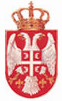 Република СрбијаПРИВРЕДНИ АПЕЛАЦИОНИ СУДI Су 2/21-286I Су 2/22-4I Су 2/22-44I Су 2/22-12403.08.2022. године Б е о г р а дВ.Ф. ПРЕДСЕДНИКА СУДАЈасминка ОбућинаПОУКА О ПРАВНОМ ЛЕКУ:Судије имају право приговора, на Годишњи распоред послова, председнику Врховног касационог суда, у року од 3 дана, од дана саопштавања на седници свих судија. 